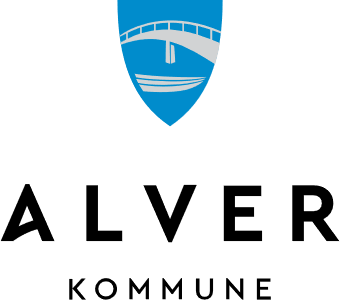 Søknadsskjema til Den kulturelle skulesekken i Alver kommuneAlver kommune tek no imot søknadar om produksjonar til Den kulturelle skulesekken. Frist for å sende søknaden er 1. april 2021.Alle søkjarar må fylle ut dette skjemaet og legge ved prosjektskildring, CV og portefølje. Søknaden sendast til sigrid.fivelstad@alver.kommune.noAlver kommune støtter ikkje utarbeiding av produksjonar, men tek imot søknadar om ferdige produksjonar. Når ein produksjon er godkjent og tildelt, tek utøvar sjølv kontakt med skulane for å avtale tid og gjennomføring.Om søkjarFørarkort klasse B: Ja/NeiDisponerar du eigen bil? Ja/NeiOm produksjonenInkluderer produksjonen elevar med nedsett funksjonsevne? Ja/NeiKan produksjonen vitje alle skulane i Alver kommune? Ja/NeiKort prosjektskildring:(detaljert prosjektskildring leggast ved)VedleggCV (obligatorisk)Prosjektskildring og plan for gjennomføring av opplegget (obligatorisk)Portefølje (obligatorisk) Anna (valfritt)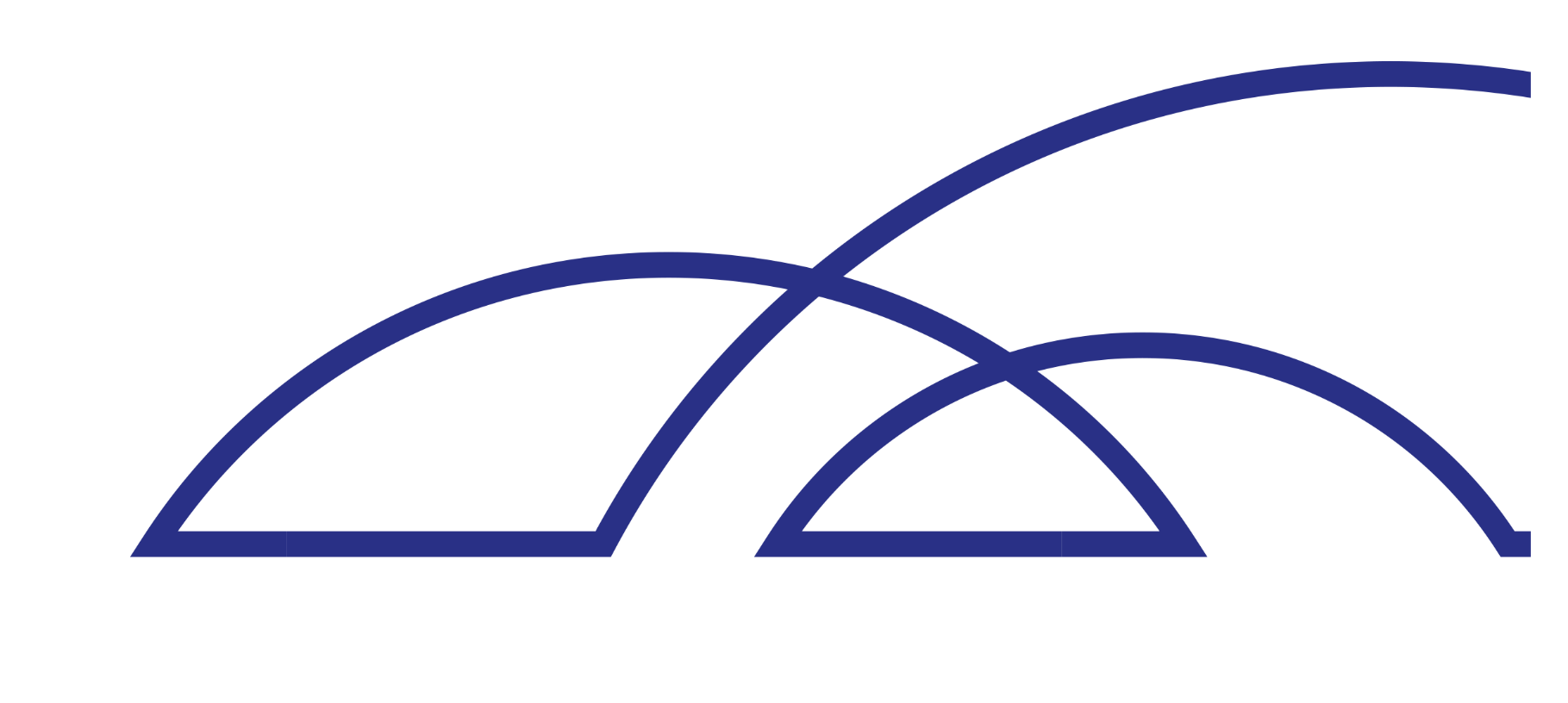 Namn:Adresse:Postnummer/stad:Telefon:e-post:NamnTal på utøvararSjangerMålgruppe/trinnVarigheit (skuletimar)Varigheit (total ink. rigg)Semester (vår og/el haust)Egna lokale (t.d. klasserom eller gymsal)